 N 14Ա/Կ                                                 	                 «_03_»  օգոստոս 2023թ.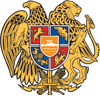 ԴՈՑԵՆՏԻ ԳԻՏԱԿԱՆ ԿՈՉՈՒՄՆԵՐ ՇՆՈՐՀԵԼՈՒ ՈՐՈՇՈՒՄՆԵՐԸ ՀԱՍՏԱՏԵԼՈՒ ԵՎ ՀԱՄԱՊԱՏԱՍԽԱՆ ԴԻՊԼՈՄՆԵՐՈՎ ԱՄՐԱԳՐԵԼՈՒ ՄԱՍԻՆՀամաձայն ՀՀ կառավարության 09.07.2001թ. հ. 615 որոշմամբ հաստատված <<ՀՀ գիտամանկավարժական կադրերին պրոֆեսորի և դոցենտի գիտական կոչումներ շնորհելու կարգի>> 5-րդ գլխի 12-րդ կետի և ՀՀ ԿԳՄՍ նախարարի 14.08.2019թ. հ. 31-Լ հրամանով հաստատված <<Հայաստանի Հանրապետության Բարձրագույն որակավորման կոմիտեի  կանոնադրության>> 3-րդ գլխի 11-րդ կետի 10) ենթակետի`Հաստատել և դիպլոմներով ամրագրելԵրևանի պետական համալսարանի գիտական խորհրդի 31.05.2023թ. 
հ. 14 որոշումը.1. Պավել Դավիթի Թադևոսյանին	-	իրավագիտություն2. Վարուժան Գեղամի Գեղամյանին	-	պատմագիտություն3. Իշխան Յուրիկի Դադյանին		-	լեզվաբանություն4. Վիկտորյա Ռուդիկի Մուրադյանին	-	լեզվաբանություն5. Նարինե Ալբերտի Գասպարյանին	-	լեզվաբանություն6. Նաիրա Հակոբի Պողոսյանին		-	լեզվաբանություն7. Նարինե Վարուժանի Մարկոսյանին	-	լեզվաբանություն8. Տիրուհի Գառնիկի Մկրտչյանին	-	երկրաբնապահպանությունմասնագիտությամբ դոցենտի գիտական կոչում շնորհելու մասին:Ճարտարապետության և շինարարության Հայաստանի ազգային համալսարանի գիտական խորհրդի 09.06.2023թ. հ. 01-06/23 որոշումը.1. Սուքիաս Անդրանիկի Թորոսյանին	-	կերպարվեստ2. Թամարա Մինասի Թույսուզյանին	-	կերպարվեստմասնագիտությամբ դոցենտի գիտական կոչում շնորհելու մասին:Հայաստանի ազգային ագրարային համալսարանի գիտական խորհրդի 31.05.2023թ. հ. 10 որոշումը.1. Արմինե Սիլվինի Ղազարյանին	-	կենսաբանություն2. Մերի Տիգրանի Նաջարյանին		-	պատմագիտությունմասնագիտությամբ դոցենտի գիտական կոչում շնորհելու մասին:Հիմք. Գիտական խորհուրդների որոշումները և ԲՈԿ-ի գիտական կոչումների հաստատման 02.08.2023թ. հ. 14 նիստի արձանագրությունը:ԿՈՄԻՏԵԻ ՆԱԽԱԳԱՀԻՊԱՐՏԱԿԱՆՈՒԹՅՈՒՆՆԵՐԸ ԿԱՏԱՐՈՂ			ԳԱԳԻԿ ՔԹՐՅԱՆՀԱՅԱՍՏԱՆԻ ՀԱՆՐԱՊԵՏՈՒԹՅՈՒՆ ԲԱՐՁՐԱԳՈՒՅՆ ՈՐԱԿԱՎՈՐՄԱՆ ԿՈՄԻՏԵԻ ՆԱԽԱԳԱՀՀՐԱՄԱՆ